ToKARPURIKA ROYCHOWDHURY / MUKTI AUSTRALIA   Sub :- Thank you letter for Scholarship Respected Madam,                My name is Jagadhatri Maity, BSC Nursing 3rd year student. I was a recipient of the 'Mukti Scholarship'.  I'm writting to thank you for your generous, financial support towards my higher education. I want to personally thanks to you for helping me to fullfill my dream of becoming a good, careful Nurse.                Currently, I'm a 3rd year BSC Nursing student at "College of Nursing, RN tagore hospital ". Now I've completed BSC Nursing 2nd year and already I send you the photo of my 2nd year Marksheet and also I'm preparing well for future exam.                 Thank you again for your generous and support. Your generosity has inspired me to fullfill my dream and help to others and give back to the community.                            Sincerely                      Jagadhatri Maity                      Vill+PO - Madhusudan chak                      PS - Raidighi                      Pin _ 743349                      Dist- South 24 parganas Date - 26/07/2023Wed, Jul 26, 8:35 PM (19 hours ago)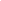 